УТВЕРЖДЕНпостановлениемАдминистрации ЗАТО Северскот ______________ № ________ПРОЕКТпланировки территории микрорайона № 12 в г.Северске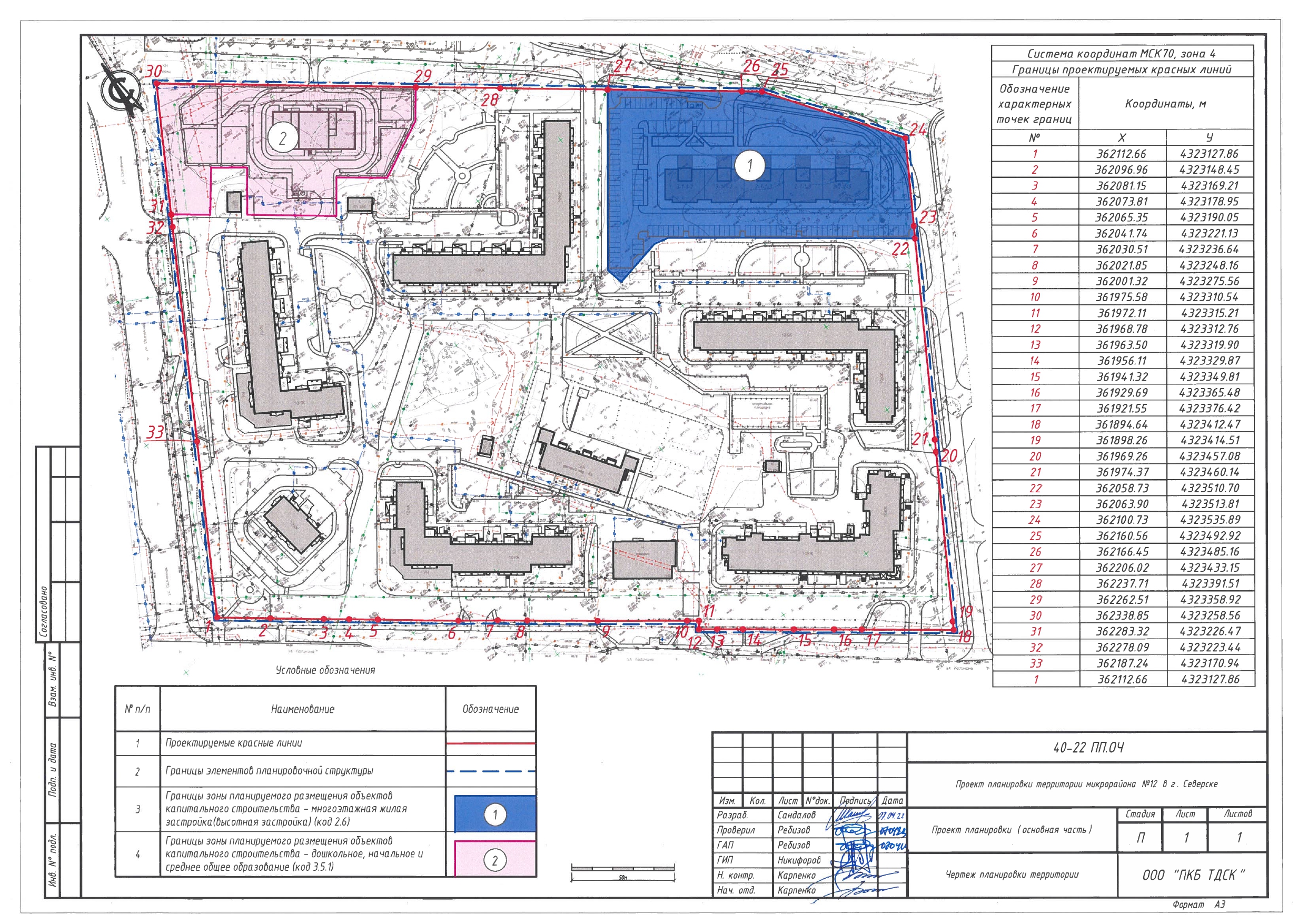 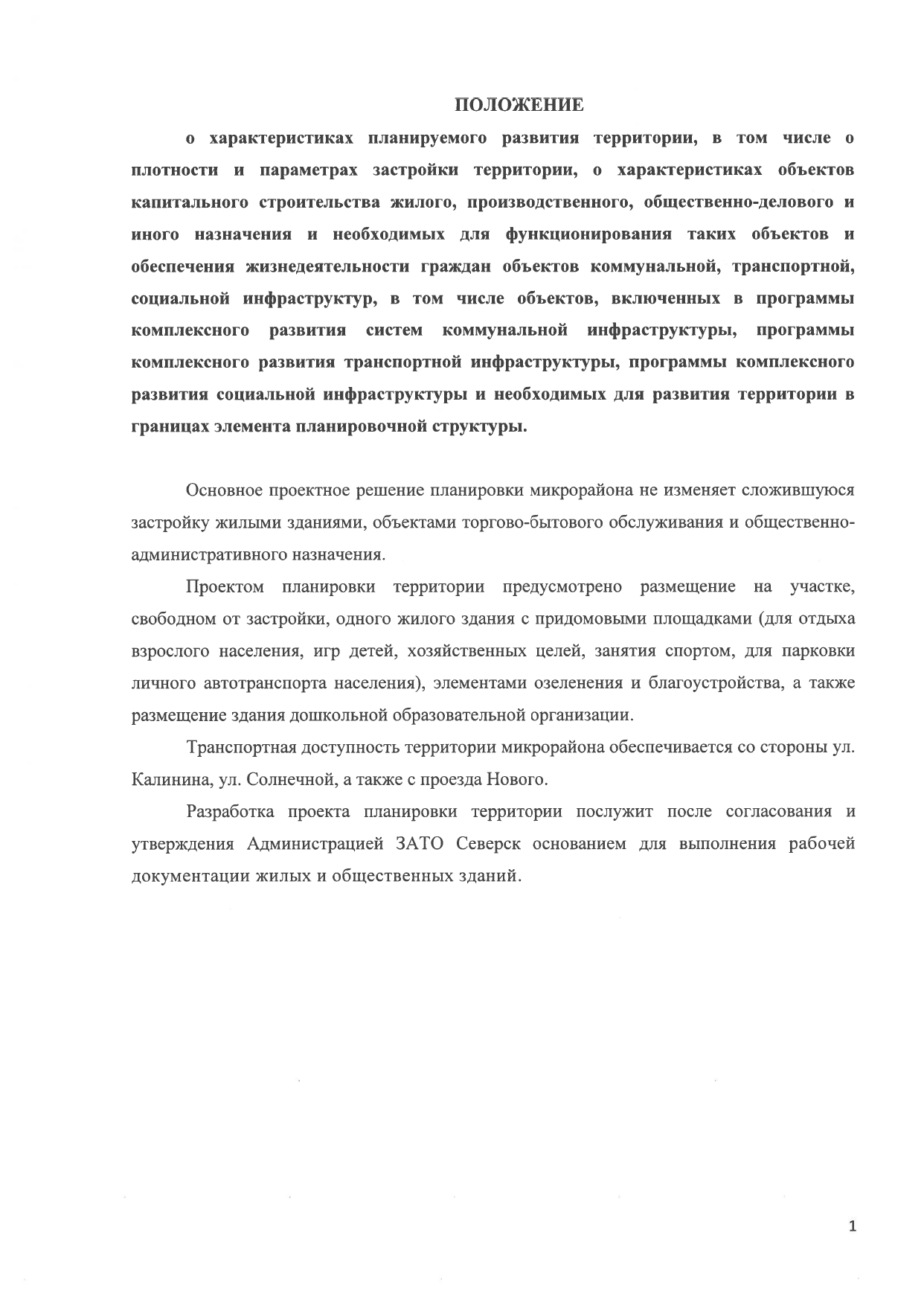 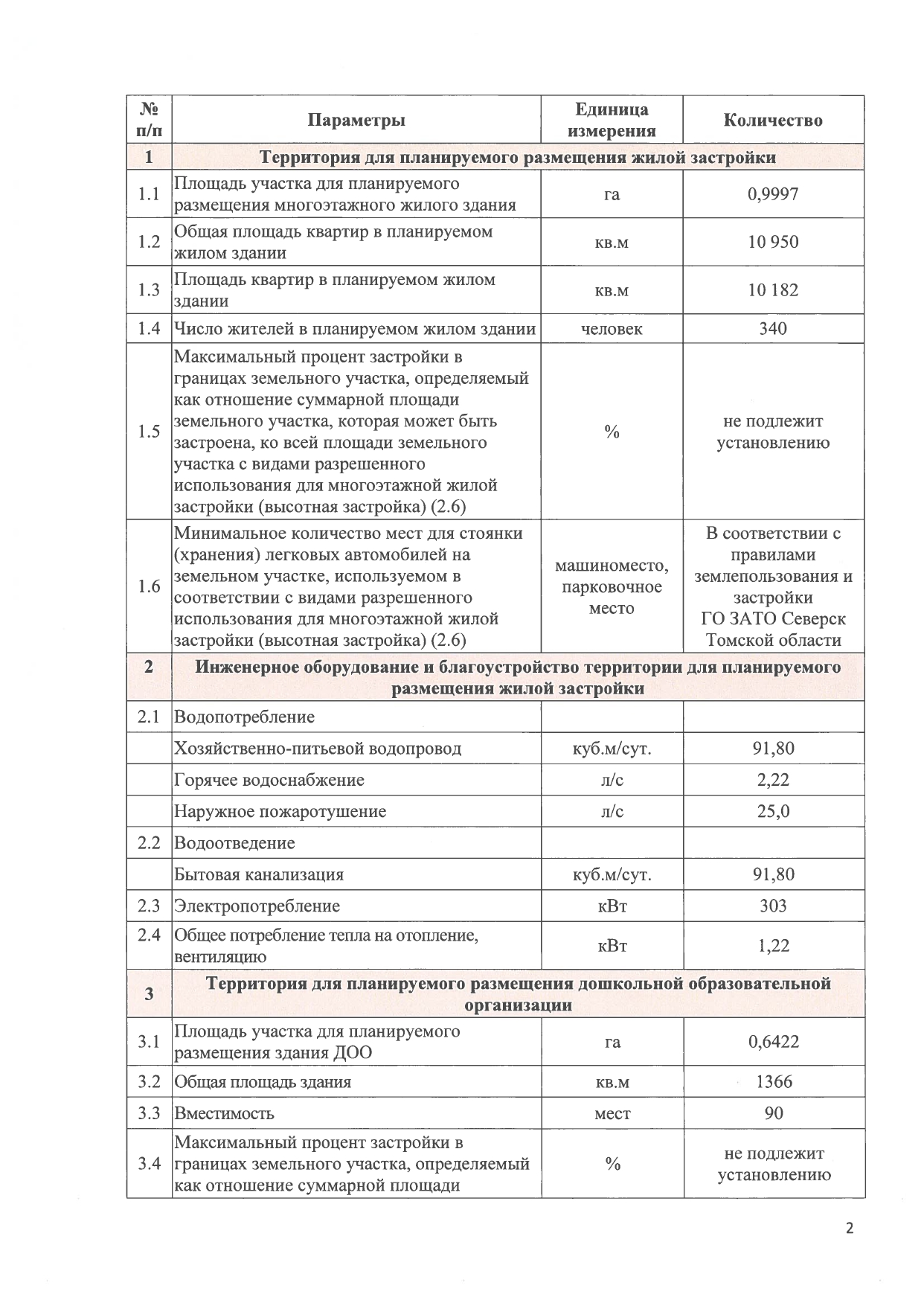 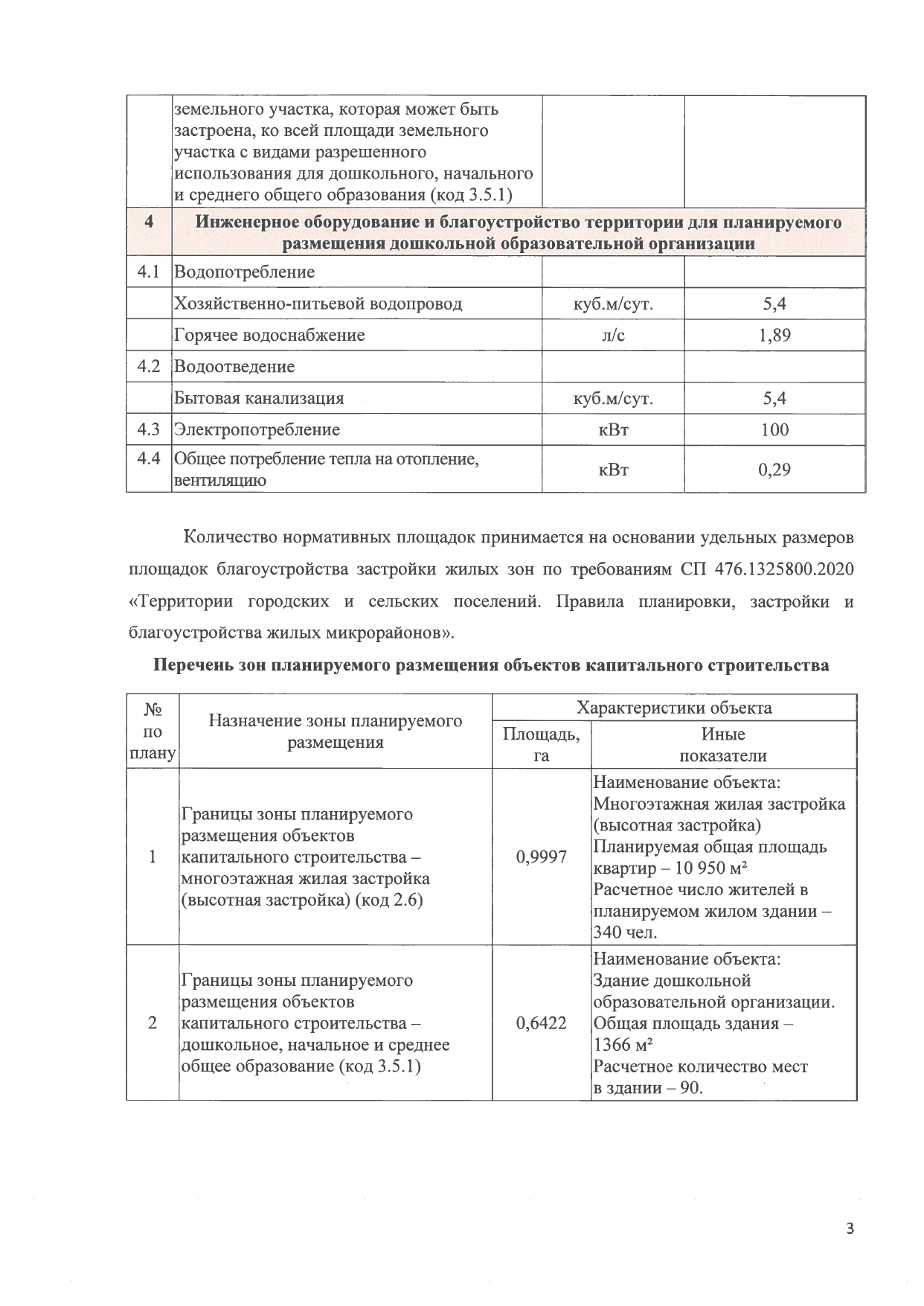 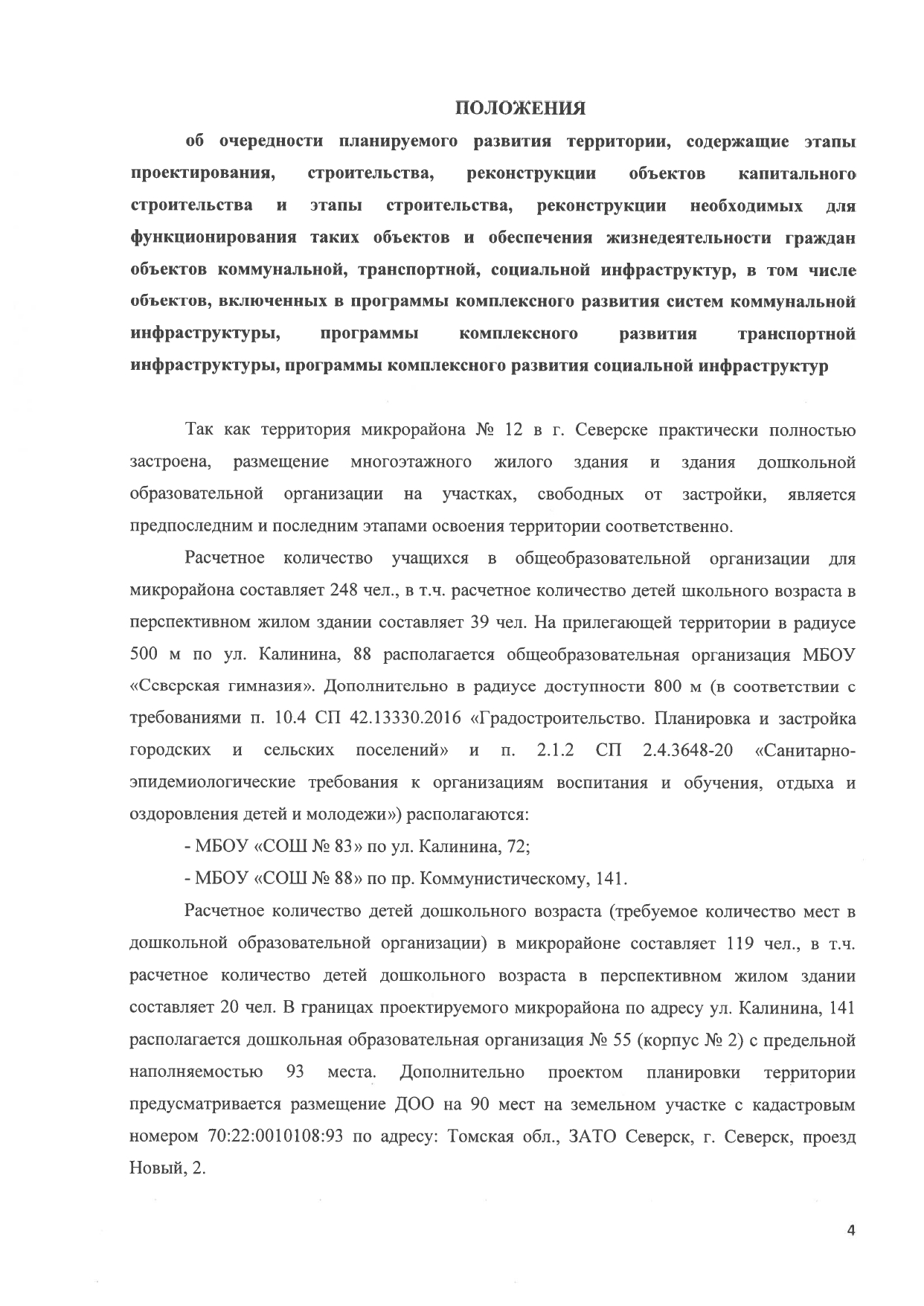 